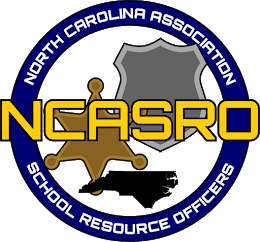 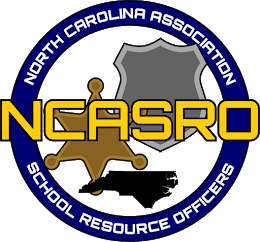 P.O. Box 5296  Statesville  NC  28687 Monday 0730 – 0900 Late Registration 0900 – 1000 Opening Cermony 1000 – 1200 School Shooter Threat Assessment  (Captain Michael Prodan, Behavioral Science Unit SLED) 1200 – 1300 Lunch Provided 1300 – 1700 School Shooter Threat Assessment (Captain Michael Prodan, Behavioral Science Unit SLED) Tuesday 0800 – 1000 Autism Awareness (Nick Newell) *Protective Defensive Tactics for SROs (40 max – signup sheet) *Stop the Bleed (40 max – signup sheet) 1000 – 1200 Legal Review and Update (NC DOJ Assistant Attorney General ) *Protective Defensive Tactics for SROs (40 max – signup sheet) *Stop the Bleed (40 max – signup sheet) 1200 – 1300 Lunch Provided 1300 – 1500 Vape/Tobacco (NC ALE) *Protective Defensive Tactics for SROs (40 max – signup sheet) *Stop the Bleed (40 max – signup sheet) 1500 – 1700 Relationship Building for SROs and Adminstrators (Dr. Natalie Kelly) *Protective Defensive Tactics for SROs (40 max – signup sheet) *Stop the Bleed (40 max – signup sheet) Wednesday 0800 – 1200 Social Media for SROs Kevin West Thursday 0800 – 1200 Threat Suppression Mike Clumpner, President and CEO – Threat Suppresion Inc. 1200 – 1300 Lunch Provided 1300 – 1700 Threat Suppression Mike Clumpner, President and CEO – Threat Suppresion Inc. Friday 0800 – 1200 Closing Ceremony  Comedian Mike Armstrong 